АДМИНИСТРАЦИЯ  ВЕСЬЕГОНСКОГО РАЙОНАТВЕРСКОЙ ОБЛАСТИПОСТАНОВЛЕНИЕг. Весьегонск 30.11.2016                                                                                                                               № 404О проведении профилактическойоперации «Снегоход»В целях обеспечения выполнения установленных требований к техническому состоянию, безопасности движения, техники безопасности и охраны окружающей среды при эксплуатации внедорожных мототранспортных средств,  а также правил их регистрации и допуска к управлению ими, и в соответствии с планом работы Главного управления «Государственная инспекция по надзору за техническим состоянием самоходных машин и других видов техники» Тверской области на 2017 год  п о с т а н о в л я ю:1. Провести с 5 января по 28 февраля 2017 года на территории Весьегонского района профилактическую операцию «Снегоход».2. Образовать рабочую группу по проведению профилактической операции «Снегоход» (далее - рабочая группа).3. Утвердить состав рабочей группы по проведению профилактической операции «Снегоход» (приложение 1).4. Утвердить план проведения профилактической операции «Снегоход» в 2017 г. на территории Весьегонского района (приложение 2).5. Утвердить план мероприятий рабочей группы по проведению профилактической операции «Снегоход» на территории Весьегонского района (приложение 3) . 6. Рекомендовать главам городского и сельских поселений оказать содействие рабочей группе в организации и проведении профилактической операции «Снегоход».7. Опубликовать настоящее постановление в газете «Весьегонская жизнь» и разместить на сайте муниципального образования Тверской области «Весьегонский район» в информационно-телекоммуникационной сети интернет.8. Контроль за исполнением настоящего постановления возложить на первого заместителя главы администрации района Тихонова А.А.9. Настоящее постановление вступает в силу после его официального опубликования.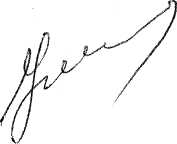    Глава администрации района                                                          И.И. Угнивенко      